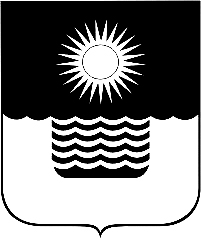 Р Е Ш Е Н И Е ДУМЫ МУНИЦИПАЛЬНОГО ОБРАЗОВАНИЯГОРОД-КУРОРТ ГЕЛЕНДЖИКот 28 февраля 2020 года 	                    		                                    	№ 217г. ГеленджикО внесении изменений в решение Думы муниципального образования город-курорт Геленджик от 28 марта 2019 года № 84 «Об утверждении Плана мероприятий по выполнению наказов избирателей в муниципальном образовании город-курорт Геленджик на 2019-2023 годы» (в редакции решения Думы муниципального образования город-курорт Геленджик от 27 декабря 2019 года №202)Рассмотрев дополнительные предложения по наказам избирателей, данным депутатам Думы муниципального образования город-курорт Геленд-жик шестого созыва во время их избирательной кампании, в соответствии со статьями 16, 17, 35, 43 Федерального закона от 6 октября 2003 года №131-ФЗ «Об общих принципах организации местного самоуправления в Российской Федерации» (в редакции Федерального закона от 27 декабря 2019 года                  №521-ФЗ), Законом Краснодарского края от 14 мая 2002 года №483-КЗ            «О наказах избирателей» (в редакции Закона Краснодарского края от 11 декаб-ря 2018 года № 3912-КЗ), руководствуясь статьями 26, 70 Устава муниципаль-ного образования город-курорт Геленджик, статьями 42, 57, 58, 78 Регламента Думы муниципального образования город-курорт Геленджик, утвержденного решением Думы муниципального образования город-курорт Геленджик                  от 29 июля 2018 года №777 (в редакции решения Думы муниципального образования город-курорт Геленджик от 27 декабря 2019 года №201), Дума муниципального образования город-курорт Геленджик р е ш и л а:1.Внести в решение Думы муниципального образования город-курорт Геленджик от 28 марта 2019 года №84 «Об утверждении Плана мероприятий по выполнению наказов избирателей в муниципальном образовании город-курорт Геленджик на 2019-2023 годы» (в редакции решения Думы муниципального образования город-курорт Геленджик от 27 декабря 2019 года №202) следующие изменения:1) наименование раздела 1 приложения к решению изложить в следующей редакции:«1. Избирательный округ №1 (депутаты М.В. Никитин, А.В. Румянцев, А.В. Рыкун)»;2) раздел 6 приложения к решению дополнить пунктами 6.15-6.19 следующего содержания:2. Обнародовать настоящее решение посредством его размещения в спе-циально установленных местах.3. Разместить настоящее решение на официальном сайте администрации муниципального образования город-курорт Геленджик в информационно-телекоммуникационной сети «Интернет» в течение 10 дней со дня его принятия.4.Решение вступает в силу со дня его подписания.Председатель Думымуниципального образованиягород-курорт Геленджик                                                                  М.Д. Димитриев«6.15Текущий ремонт пер.Южногоуправление ЖКХ20206.16Текущий ремонт ул. Первомайской, от ул.Кирова до ул.Шевченкоуправление ЖКХ20206.17Текущий ремонт ул. Чайковского, от ул.Кирова до ул.Колхознойуправление ЖКХ20206.18Капитальный ремонт тротуара с установкой ограждения по ул.Фадеева, от ул.Совхозной до пер.Леселидзе, от ул.Совхозной до ул.Орджоникидзе управление ЖКХ20206.19Капитальный ремонт тротуара по ул.Совхозной, от ул.Тельмана до ул.Колхозной (нечетная сторона)управление ЖКХ2020»